1․ 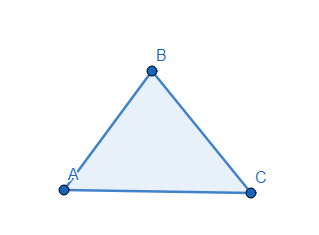 2․․փակ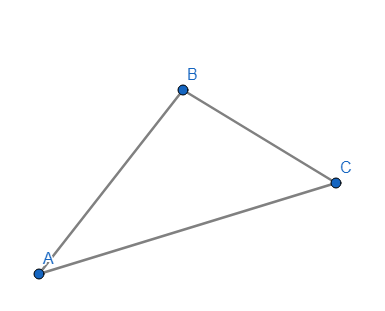 ․ինքնահատվող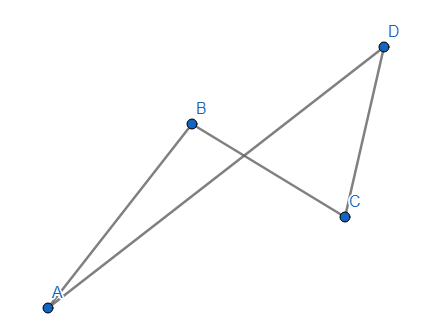 ․բաց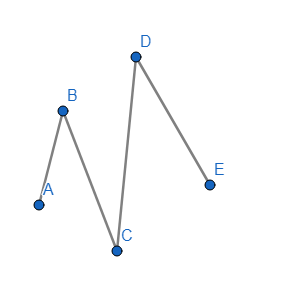 3․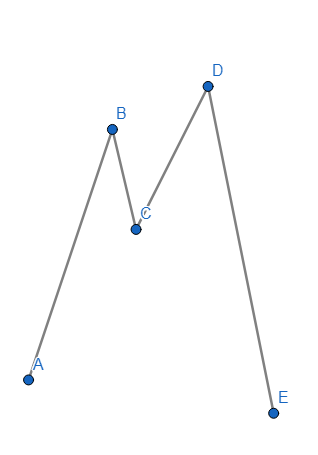 4.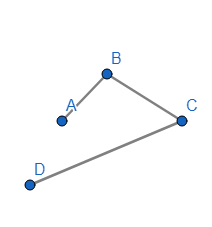 5.6․:  07․1․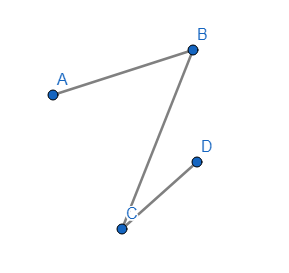 2․3․Կրկնում ենք․79:7=65:3=49:6=905:10=90(5.)560:100=5(60.)8701:1000=8(701.)687:10=68 (7 մն )4854:10=485( 4մն  )2610:100=26(10 մն )9950:100=99 (50մն  )9701:1000=97 (01մն  )5143:1000=5 (143 մն )84  (756մն  )797-71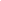 111x7=7777+2=7909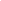 7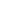 2-653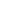 21x3=6363+2=6562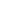 105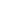 32-496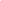 6x8=4848+1=49488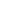 1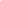 